Об утверждении Программы военно-патриотического воспитания молодежи в сельском поселении    Буруновский сельсовет муниципального района Гафурийский район  Республики Башкортостан          на 2021-2025гг.Для успешного  военно-патриотического воспитания молодежи сельского поселения   Совет сельского поселения Буруновский сельсоветРЕШИЛ:1.Утвердить Программу военно-патриотического  воспитания молодежи  в сельском поселении Буруновский сельсовет муниципального  района  Гафурийский  район Республики Башкортостан на  2021-2025 годы.2.Усилить меры по обеспечению условий для развития физической                        культуры и массового спорта на территории сельского поселения Буруновский сельсовет.3. Контроль за исполнением данного решения возложить на постоянную комиссию по социально-гуманитарным  вопросам.Глава сельского поселенияБуруновский сельсоветмр Гафурийский районРеспублики Башкортостан                                                         Рахматуллин М.Ф.от 01.04.2021№71-145                                                   Программа «Военно-патриотическое воспитание молодежи сельского поселения Буруновский  сельсовет муниципального района Гафурийский район Республики Башкортостан на 2021-2025 годы»

1. Введение

Программа «Военно-патриотическое воспитание молодежи на 2021-2025 годы» (далее – Программа) создана в соответствии с Государственной программой «Патриотическое воспитание граждан Российской Федерации»

Программа включает комплекс организационных, методических и информационных мероприятий по развитию системы военно-патриотического воспитания молодежи проживающего на территории сельского поселения Буруновский сельсовет. Совершенствованию системы военно-патриотического воспитания, становление патриотизма в качестве нравственной основы жизненной позиции.

В сельском поселении Буруновский сельсовет проводится комплексная работа по военно-патриотическому и гражданскому воспитанию детей, подростков и молодёжи. Проводились мероприятия по подготовке и празднованию Дня Победы. Во  образовательном учреждении сельского поселения разработаны индивидуальные программы и подпрограммы с военно-патриотической тематикой: « Я- гражданин России», « С чего начинается Родина», «Мы -патриоты», « Мой выбор».

Практически по сельскому поселению создана система, взаимодействия по вопросам военно-патриотического воспитания населения, в данную систему входят:

- учреждения образования;

- учреждения культуры;

- общественные организации.

За администрацией сельского поселения закреплен обелиск, посвященный участникам ВОВ. 

В формировании патриотических чувств молодых людей одно из ведущих мест принадлежит государственной и общественной символике. Это важнейшая составляющая в воспитании патриотизма и гражданственности детей и молодежи, сохранении преемственности поколений и укреплении социального единства общества. 

В учебном заведении сельского поселения установлен порядок применения государственных символов России: Государственного флага Российской Федерации, Государственного герба Российской Федерации, Государственного гимна Российской Федерации, оформлены стенды «Государственные символы Российской Федерации». Используются государственные символы России при проведении торжественных и официальных мероприятий. Проводятся устные журналы « Я- гражданин России», «Россия- Родина моя», « И реет гордо Флаг державный»; Поздравление  тружеников тыла;  « Война глазами детей»-конкурс детского творчества . 



Ежегодно с учащимися образовательных учреждений проводятся военно–спортивная игра «Зарница» и «Орленок». 

В свете современных требований мы не останавливаемся на достигнутых результатах, необходимо дальнейшее развитие и совершенствование системы патриотического воспитания населения с более активным привлечением к этой работе культуры и образования, которое предусмотрено в этой программе.

2.Цель и задачи Программы

Главной целью Программы является дальнейшее развитие совершенствования системы патриотического воспитания населения, проживающего на территории сельского поселения.

Для достижения этой цели необходимо решать следующие задачи:

- повышение роли муниципальных и общественных структур в формировании у населения высокого патриотического сознания;

- формирование позитивного отношения населения к военной службе;

- внедрение современных форм, методов и средств патриотического воспитания;

- развитие материально-технической базы в образовательных, творческих и общественных объединениях.

3.Сроки реализации Программы

Программа ориентирована на долгосрочный период и реализуется с 2021 по 2025 годы.

4.Ресурсное обеспечение Программы

Источником финансирования Программы являются средства местного бюджета. Возможно привлечение финансовых средств из других источников, не противоречащих законодательству.

Средства местного бюджета составят (тыс.руб.):

2021 год    2022 год    2023 год    2024 год    2025 год
32	32	32	32	32

При реализации Программы возможно возникновение финансовых рисков, связанных с:

- неполным выделением бюджетных средств в рамках одного года на реализацию программных мероприятий, вследствие чего могут измениться запланированные сроки выполнения мероприятий;

- увеличением затрат на отдельные программные мероприятия, в связи с чем уточняются объемы финансирования по объектам, что потребует внесения изменений в Программу;

- более высоким ростом цен на отдельные виды услуг, оказание которых предусмотрено в рамках программных мероприятий, что повлечет увеличение затрат на отдельные программные мероприятия.

В этом случае объемы средств, необходимых для финансирования мероприятий Программы в очередном году, уточняются. 

5.Механизм реализации программы

Заказчиком-координатором Программы является администрация сельского поселения Буруновский сельсовет муниципального района Гафурийский район Республики Башкортостан.

Расходование бюджетных средств в рамках реализации Программы осуществляется в соответствии с порядком, предусмотренным Федеральным законодательством.

6.Ожидаемые результаты реализации Программы

Программа имеет социальную направленность и эффективность, направленная на воспитание населения, на изменения, которые должны произойти в поведении граждан проживающих на территории сельского поселения людей.

Программа позволит создать условия для формирования, развития и укрепления правовых, экономических и организационных условий гражданского становления населения проживающего на территории сельского поселения.

Осуществление Программы будет способствовать увеличению количества:

- граждан, принимающих участие в творческих, социальных и иных мероприятиях;

- молодежи, участвующей в социально значимых проектах общественных молодежных формирований;

- населения, охваченного консультационными услугами по вопросам семьи, брака, решения социальных проблем;



Реализация Программы будет способствовать созданию клубов по интересам по месту жительства.                        Мероприятия по реализации целевой Программы

«Военно-патриотическое воспитание молодежи сельского поселения Буруновский сельсовет на 2021-2025 годы»



 

                 СИСТЕМА ПРОГРАММНЫХ МЕРОПРИЯТИЙ

 БАШ?ОРТОСТАН РЕСПУБЛИКА¹Ы;АФУРИ РАЙОНЫ МУНИЦИПАЛЬ РАЙОНЫНЫ*БУРУНОВКА АУЫЛ СОВЕТЫАУЫЛ БИЛМ№Е СОВЕТЫ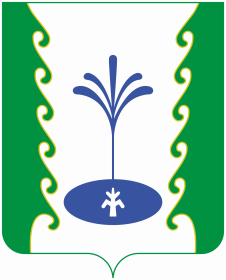 СОВЕТСЕЛЬСКОГО ПОСЕЛЕНИЯБУРУНОВСКИЙ СЕЛЬСОВЕТМУНИЦИПАЛЬНОГО РАЙОНА ГАФУРИЙСКИЙ РАЙОН РЕСПУБЛИКИ БАШКОРТОСТАНАРАР       РЕШЕНИЕ
№

п/п
Наименование

мероприятий
Наименование

мероприятий
Срок

исполнения
Исполнители1Участие в торжественных церемониях, посвященных

памятным дням Отечественной историиУчастие в торжественных церемониях, посвященных

памятным дням Отечественной истории
ежегодно
Администрация сельсовета

Учреждения культуры и образования
2
Оказание помощи ветеранам труда, вдовам, труженикам тыла
Оказание помощи ветеранам труда, вдовам, труженикам тыла
постоянно
Администрация сельсовета, ООШ с.БуруновкаФил.МОБУ СОШ с.Янгискаин
3
Организация встреч ветеранов с молодежью, цикл бесед по истории ВОВ
Организация встреч ветеранов с молодежью, цикл бесед по истории ВОВ
По памятным датам
ООШ с.БуруновкаФил.МОБУ СОШ с.Янгискаин
4
Военные спортивные игры

Посвященные Дню Защитника Отечества
Военные спортивные игры

Посвященные Дню Защитника Отечества
Февраль

ежегодно
ООШ с.БуруновкаФил.МОБУ СОШ с.Янгискаин
 2000
 2000
5
Спортивные мероприятия

Посвященные дню Победы и дню Защитника Отечества
Спортивные мероприятия

Посвященные дню Победы и дню Защитника Отечества
Февраль,

Май

ежегодно
Администрация сельсовета

ООШ с.БуруновкаФил.МОБУ СОШ с.Янгискаин
Местный бюджет


25 000
.
Местный бюджет


25 000
.
6
Создание , пополнение и обновление папок с газетными материалами «Они сражались за Родину» в школе, библиотеке, посвященных ветеранам войны и труда жителей поселения.
Создание , пополнение и обновление папок с газетными материалами «Они сражались за Родину» в школе, библиотеке, посвященных ветеранам войны и труда жителей поселения.
постоянно
Администрация сельсовета

ООШ с.БуруновкаФил.МОБУ СОШ с.Янгискаин
7
Оформление стендов и выпуск стенгазет, способствующих формированию гражданского патриотического сознания молодежи
Оформление стендов и выпуск стенгазет, способствующих формированию гражданского патриотического сознания молодежи
постоянно
Учреждение культуры.

ООШ с.БуруновкаФил.МОБУ СОШ с.Янгискаин
 1000
8
Организация и проведение молодежных акций, направленных на благоустройство и поддержание порядка на территории Сельского поселения
Организация и проведение молодежных акций, направленных на благоустройство и поддержание порядка на территории Сельского поселения
Апрель-октябрь

ежегодно
Учреждения образования и культуры, администрация сельсовета,


9
Благоустройство и шефство надПамятником посвященным героям ВО войны 1941- 1945 г.г. и мемориальной доской посвященный афганцу Чернову С.В.
Благоустройство и шефство надПамятником посвященным героям ВО войны 1941- 1945 г.г. и мемориальной доской посвященный афганцу Чернову С.В.
постоянно
ООШ с.БуруновкаФил.МОБУ СОШ с.Янгискаин
 1 000
 1 000
10
Организация и проведение цикла вечеров по истории Отечества для школьников по темам: «История села Буруновка», «Знаешь ли ты свой край?» и др.
Организация и проведение цикла вечеров по истории Отечества для школьников по темам: «История села Буруновка», «Знаешь ли ты свой край?» и др.
постоянно
Сельская библиотека
11
Организация уроков мужества для учащихся школы
Организация уроков мужества для учащихся школы
ежегодноООШ с.БуруновкаФил.МОБУ СОШ с.Янгискаин
12
Совершенствование учебно-материальной базы и подготовки учащихся и молодежи в области ГО, защиты от чрезвычайных ситуаций.
Совершенствование учебно-материальной базы и подготовки учащихся и молодежи в области ГО, защиты от чрезвычайных ситуаций.
постоянно
ООШ с.БуруновкаФил.МОБУ СОШ с.Янгискаин
Местный бюджет

3000 р.
Местный бюджет

3000 р.
13
Организовать конкурс детских рисунков, посвященных Российской Армии и на военную тематику.
Организовать конкурс детских рисунков, посвященных Российской Армии и на военную тематику.
ежегодно
Учреждения культуры иООШ с.БуруновкаФил.МОБУ СОШ с.Янгискаин